Little League International Baseball and Softball
United States Eastern Region
State of Pennsylvania
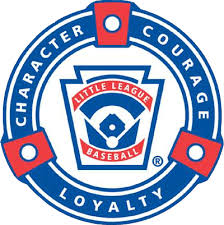 2019 PENNSYLVANIA sectional Tournament
Sectional Baseball
PA District 28
Hosted by Caln Little League, Giant Field253 municipal drive, Thorndale July 2nd 2019 – Sat, July 6th 2019Tournament Contacts:Brian Houck - Caln Tournament DirectorCell: 610-656-6763Email:    bhouck528@gmail.com Mark Winther– Caln LL President
   Cell: 703-498-3474
Email:  mark@calnaa.com David Harvey – PA District 28 DA
Cell: 610-563-0222Email:dave_harvey0@yahoo.comPaul Plattenburg– Umpire in Chief
Cell: 484 644 3119Email:  pdplattenburg@comcast.netSection Champion InformationCongratulations on winning your District Tournaments and welcome to the Pennsylvania State Section 7 Tournament.  District 28 and Caln Little League salutes you on your accomplishment and looks forward to hosting you this week.  Tournament games will begin on Wednesday, July 2nd , 2019 and run through Saturday, July6th, 2019.Game Field Location @ 253 municipal road Thorndale ,paField is located right across the street from Giant food market.             - Caln Tournament DirectorCell: 610-656-6763Email: bhouck528@gmail.com Contents:Team Manager  Communication Form & Team Roster Form - 
Please contact me as soon as possible via  e mail bhouck528@gmail.com  to alert us of your participation.  Also please forward the completed communication form to me as soon as possible via email.  Tournament Rules & Procedures (page Tournament Schedule (page Tournament Bracket (page If you have any questions concerning this packet of information or how the tournament will be conducted, please do not hesitate to contact the Tournament Director. No Team will be permitted to compete without first submitting all documentation (properly completed ELECTRONIC affidavit, ELECTRONIC boundary map with each LL player plotted through league finder, residency documentation and any necessary waivers).  All participating teams should have all documentation in a binder at the tournament for review and approval by the Tournament Director.  Please see your District Administrator immediately if you are unclear on any matters relating to the required documentation.Pennsylvania District 28 believes that all games are to be decided on by the field by the players’ according to the Little League Official Regulations and Playing Rules.  In Particular, rule XIV (a) - Field Decorum will be strictly enforced.
The actions of players, managers, coaches, umpires, and league officials must be above reproach, Any player, manager, coach, umpire or league official who is involved in a verbal or physical altercation or an incident of unsportsmanlike conduct at the game site or any other Little League Activity is subject to disciplinary action by the local league board, directors, and LL International.Any unsportsmanlike action by players, managers, coaches or fans from the opposing team to disrupt the play of any player, especially the pitcher, will be dealt with immediately. Pennsylvania District 28 and Caln Little League expect the manager and coaches to control their fans. Thank you,District 282019 Pennsylvania Sectionals
Junior Baseball Tournament
July 2nd – July 6th  
Team Manager Communication FormFor your information, results and scores of all games during this tournament will be posted at the tournament fields.The manager contact and roster information on this page and the next must be submitted as soon as possible after winning your district tournament. Please email this form along with a photo of your team with a championship banner to Caln LL -) bhouck528@gmail.com League Name:                      ____________________________________________                                District:                                _____________________________________________Manager’s Name:                _____________________________________________E-mail:                                  _____________________________________________Home Phone #:                    _____________________________________________Cell Phone #:                       _____________________________________________Coach’s Name:                _____________________________________________E-mail:                                  _____________________________________________Home Phone #:                    _____________________________________________Cell Phone #:                       _____________________________________________Coach’s Name:                _____________________________________________E-mail:                                  _____________________________________________Home Phone #:                    _____________________________________________Cell Phone #:                       _____________________________________________Thank you in advance for your cooperation2019Pennsylvania State
Junior Sectional Baseball Tournament
July 2nd – July 6th  
Team Roster       District __________                                                                    League Name ___________________________________
(Please print or type)       Player Name (First and Last) 			League Age				Player Number___________________________________________________				_______________________________________________________________				_______________________________________________________________				_______________________________________________________________				_______________________________________________________________				_______________________________________________________________				_______________________________________________________________				_______________________________________________________________				_______________________________________________________________				_______________________________________________________________				_______________________________________________________________				_______________________________________________________________				_______________________________________________________________				_______________________________________________________________				_______________________________________________________________				____________ 		Name								PhoneManager:  ___________________________________________________________________	Coach: ___________________________________________________________________Coach:____________________________________________________________________League President: ____________________________________________________________________District Administrator: __________________________________________________________________		Tournament RulesThe Pennsylvania State Tournament will be a double elimination tournament.Playing rules will be per Little League Junior Division Baseball Tournament Rules. All rules will be strictly enforced by the Tournament staff and Umpires.                                                         All teams will submit their eligibility affidavits to the Tournament Director prior to the start of each game. These affidavits must be verified (and signed) immediately following each game and will be returned to each team at the end of the tournament.The tournament director and staff reserve the right to change game dates and starting times due to inclement weather.The home team for each game will be determined by the toss of a coin 60 minutes prior to game time.The home team for each game will have 15 minutes of fielding practice 45 minutes prior to the start time of the game. The visiting team for each game will have 15 minutes of fielding 30 minutes prior to the start time of the games. These times may be shortened in order to stay with the scheduled game times.The team Manager is responsible for uniforms and equipment and all Players must be in uniform with the Little League approved patch.Players, Managers, and Coaches that become involved in any misconduct, on or off the field, or at their lodging, may be dismissed from the tournament. The activity and person will be reported to Little League Headquarters Tournament committee, the parent league District Administrator, and the League President.Only Managers, Coaches, and Players listed on the official tournament eligibility affidavit are permitted in the dugout or playing field. Under no circumstances will Coaching (or assistance to Coaches) be permitted from anyone outside of the dugout area during games.Game balls will be supplied by the Host District.First Base Dugout will be assigned to the team that travels the furthest.Equipment Checks; Equipment will be checked by the lead umpire prior to the start of each game. Once Equipment is checked no other equipment will be permitted in the dugout. Any equipment deemed unacceptable will be removed and retained by the host until the conclusion of the game, at which point it will be returned to the team.Both teams will line up as directed by the tournament director when introduced and remain there for the National Anthem and Little League Pledge.Both teams will meet at the home plate area immediately at the conclusion of the game and shake hands.At the conclusion of a team’s final game in the tournament both teams will line up for presentation of pins to the losing teamAt the conclusion of the tournament, the State Winning Team will be awarded the Pennsylvania sectional 7 Championship Flag.District 28 enforces the following rules:D28 is a tobacco free facilityD28 is an Alcohol free facilityNo noise makers permittedSchedule of EventsTuesday, July 2nd  	6:00 PM                         Game 1 – Wednesday, July 3rd                		Game 2 – Friday, July 5TH                                            Game 3 and 4Saturday , July 6th                                       Game 5Posted Schedule Assumes 3 Team Tournament – Subject to change if team number varies.The home team for all games will be determined by a coin toss.The Winner will be the Pennsylvania section 7 Division champion and will beAdvancing to the State tournament July 10th-14th in DuBois PAPlease contact Randy E. Schmidt Tournament Director rschmidt@dasd.k12.pa.us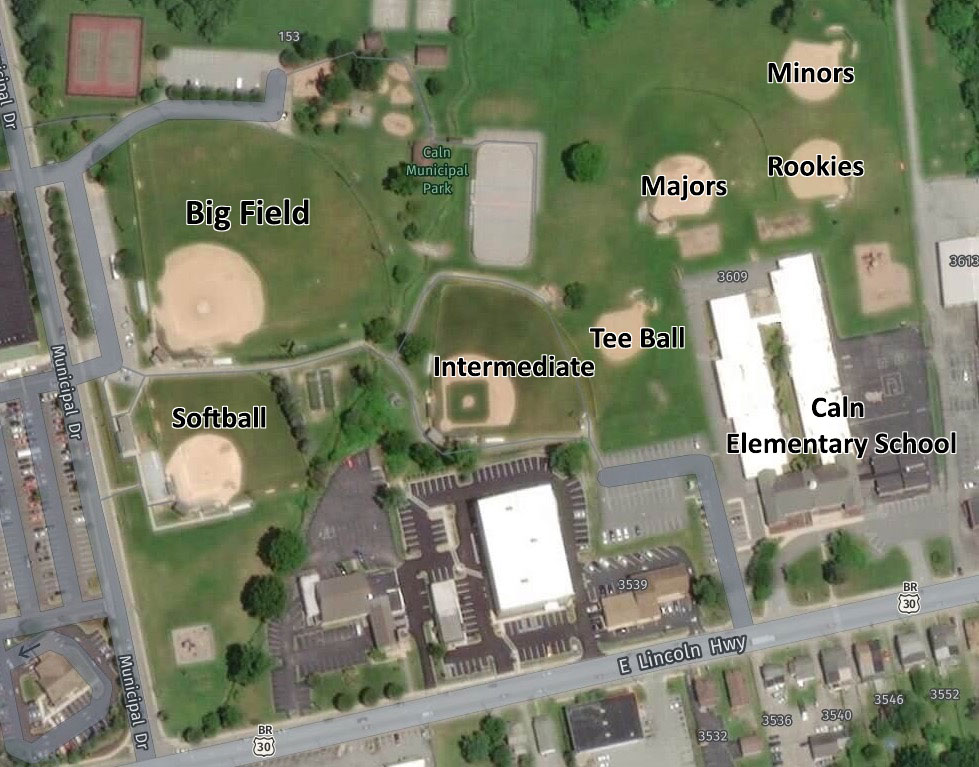 